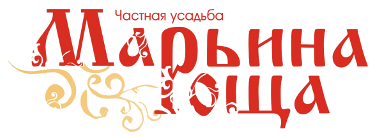                                                                         Путевки зимний период.                                                                     В стоимость   проживания включен завтрак +обед                                                                          Услуга действует с 10.11.2016 по25.04.2017г.                                                                                                                                                                                                                                                                                                                                                                                                                                       В каждом номере возможна установка дополнительного места 900 рублей.Номера.Характеристика номера.Цена 7дней.Цена 14 дней.Одноместный бюджетный номер с удобствами на этаже. В номере находится одноместная кровать. Полотенце. Телевизор. Душевая  и туалет на этаже.665012600Бюджетный двух местный номер с удобствами на этаже2-местный номер. В номере  две раздельные двуспальные  кровати. Набор постельного белья. Полотенца. Душ и туалет на этаже.1330025200Бюджетный трехместный номер с удобствами на этаже.3-хместный номер, В номере  три  раздельные двуспальные  кровати. Набор постельного белья. Полотенца. Душ и туалет на этаже1995037900Бюджетный четырехместный номер с удобствами на этаже4-хместный номер, В номере  четыре  раздельные двуспальные  кровати. Набор постельного белья. Полотенца. Душ и туалет на этаже2660050400Одноместный номер.Одноместный номер отделка деревом, односпальная кровать TV, холодильник. Эл. чайник. Набор посуды.С/у с душевой кабиной.1280024250Двухместный номер с раздельными кроватями.Отделка деревом, две раздельный кровати,TV.холодильник Эл. чайник посуда. Сан узел с ванной .Расположение номера первый этаж.1875035500Двухместный номер де Люкс.Отделка деревом, двуспальная кровать, ТV.холодильник, эл.чайник.посуда. с/у с ванной. Отдельный вход на три номера первый этаж.2360047150Двухместный номер. Эконом класс.Отделка деревом. Двуспальная кровать TV.холодильник. эл.чайник.набор посуды. с/у с ванной, меблировка. Расположение второй этаж.2090039600Двухместный номер. Класс стандарт.Двухместный номер отделка деревом., Двухспальная кровать .TV. холодильник эл.чайник.набор посуды. с/у с ванной. Меблировка. В отдельных номерах имеется балкон.2225042150Трехместный номер.Трехместный номер, отделка деревом двуспальная кровать,диван.TV.холодильник.эл.чайник.посуда.с/у с ванной меблировка. Первый этаж.3080058350Трехместный номер.Большой трехместный номер в деревянном исполнении,  две большие кровати. диван,TV.холодильник. эл.чайник.набор посуды. меблировка. с/у с ванной.3395064300Шестиместный номер.Большой шестиместный номер в деревянном исполнении. Две комнаты.TV в каждой комнате. Холодильник.эл. чайник.посуда. Меблировка.с/у с ванной. 4935093450Люкс.Большой номер в деревянном исполнении. Две комнаты. Итальянская мебель.Холодильник.  TV   в  двух комнатах в одной смарт TV . С/у с ванной.4115077950